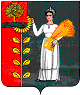 СОВЕТ ДЕПУТАТОВ СЕЛЬСКОГО ПОСЕЛЕНИЯ ДУРОВСКИЙ СЕЛЬСОВЕТ  Добринского муниципального района Липецкой области4-я сессия VI созываРЕШЕНИЕ14.12.2020г.                         с. Дурово                         № 23 -рсОб установлении размера стоимости движимого имущества, подлежащего учету в реестре муниципальной собственности сельского поселения Дуровский сельсовет Добринского муниципального района Липецкой областиРассмотрев обращение администрации сельского поселения Дуровский сельсовет об установлении размера стоимости движимого имущества, подлежащего учету в реестре муниципальной собственности сельского поселения Дуровский сельсовет Добринского муниципального района, в целях совершенствования порядка учета объектов муниципальной собственности сельского поселения Дуровский сельсовет, руководствуясь Уставом сельского поселения Дуровский сельсовет, учитывая совместное решение постоянных комиссий, Совет депутатов сельского поселения Дуровский сельсоветРЕШИЛ:1. Установить, что включению в реестр муниципального имущества сельского поселения Дуровский сельсовет подлежит находящееся в муниципальной собственности движимое имущество, акции, доли (вклады) в уставном (складочном) капитале хозяйственного общества или товарищества либо иное имущество, не относящееся к недвижимым и движимым вещам, стоимость которого превышает 200 000 рублей.2.Учет особо ценного движимого имущества, закрепленного за автономными или бюджетными муниципальными учреждениями, а также учет транспортных средств осуществлять независимо от их стоимости.3.Настоящее решение вступает в силу со дня его официального обнародованияПредседатель Совета депутатов  сельского поселения  Дуровский сельсовет                                                 М.В.Александрова